Abmeldeformular für Termine, oder wenn Ihr Kind die OGS früher als 15 Uhr verlassen muss.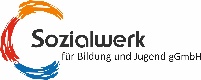 Hiermit entschuldige ich mein Kind_______________ fürHeute, den ____________ Morgen, den ____________Wegen eines _________________________ und melde es von der OGS an diesem Tag abkomme bereits um _________ Uhr und hole es eher ab.……………………Vorlage bitte kopieren…………………Hiermit entschuldige ich mein Kind_______________ fürHeute, den ____________ Morgen, den ____________Wegen eines _________________________ und melde es von der OGS an diesem Tag abkomme bereits um _________ Uhr und hole es eher ab.Hiermit entschuldige ich mein Kind_______________ fürHeute, den ____________ Morgen, den ____________Wegen eines _________________________ und melde es von der OGS an diesem Tag abkomme bereits um _________ Uhr und hole es eher ab.……………………Vorlage bitte kopieren…………………Hiermit entschuldige ich mein Kind_______________ fürHeute, den ____________ Morgen, den ____________Wegen eines _________________________ und melde es von der OGS an diesem Tag abkomme bereits um _________ Uhr und hole es eher ab.